О Порядке принятия решения о применении к депутату, выборному должностному лицу местного самоуправления мер ответственности, указанных в части 5.4.1 статьи 35 ЗаконаЧувашской Республики «Об организации местного самоуправления в Чувашской Республике»В соответствии с частью 3 статьи 6.1 Закона Чувашской Республики от 
29 августа 2017 г. № 46 «О представлении гражданами, претендующими на замещение муниципальной должности, должности главы местной администрации по контракту, и лицами, замещающими указанные должности, сведений о доходах, расходах, об имуществе и обязательствах имущественного характера, проверке достоверности и полноты указанных сведений и принятии решения о применении мер ответственности за представление недостоверных или неполных таких сведений» Мариинско-Посадское районное Собрание депутатов
р е ш и л о:1. Утвердить Порядок принятия решения о применении к депутату, выборному должностному лицу местного самоуправления мер ответственности, указанных в части 5.4.1 статьи 35 Закона Чувашской Республики «Об организации местного самоуправления в Чувашской Республике», согласно приложению.2. Настоящее решение вступает в силу после официального опубликования в муниципальной газете «Посадский вестник».Глава Мариинско-Посадского района                                                  Н.П. НиколаевУтвержденрешением Мариинско-Посадского районного Собрания депутатовот 24.01.2020 г. № С-1/2Порядок принятия решения о применении к депутату, выборному должностному лицу местного самоуправления мер ответственности, указанных в части 
5.4.1 статьи 35 Закона Чувашской Республики «Об организации местного самоуправления в Чувашской Республике»1. Настоящий Порядок определяет порядок принятия решения о применении мер ответственности к депутату, выборному должностному лицу Мариинско-Посадского районного Собрания депутатов (далее – лица, замещающие муниципальные должности), представившим недостоверные или неполные сведения о своих доходах, расходах, об имуществе и обязательствах имущественного характера, а также сведения о доходах, расходах, об имуществе и обязательствах имущественного характера своих супруги (супруга) и несовершеннолетних детей, если искажение этих сведений является несущественным.2. К лицам, замещающим муниципальную должность, представившим недостоверные или неполные сведения о своих доходах, расходах, об имуществе и обязательствах имущественного характера, а также сведения о доходах, расходах, об имуществе и обязательствах имущественного характера своих супруги (супруга) и несовершеннолетних детей, если искажение этих сведений является несущественным, Мариинско-Посадским районным Собранием депутатов могут быть применены меры ответственности, указанные в части 5.4.1 статьи 35 Закона Чувашской Республики «Об организации местного самоуправления в Чувашской Республике» (далее – меры ответственности).3. Мера ответственности применяется к лицу, замещающему муниципальную должность, на основании поступивших результатов проверки, проведенной по решению Главы Чувашской Республики в порядке, установленном Законом Чувашской Республики «О представлении гражданами, претендующими на замещение муниципальной должности, должности главы местной администрации по контракту, и лицами, замещающими указанные должности, сведений о доходах, расходах, об имуществе и обязательствах имущественного характера, проверке достоверности и полноты указанных сведений и принятии решения о применении мер ответственности за представление недостоверных или неполных таких сведений» (далее – результаты проверки), а в случае, если результаты проверки направлялись в Комиссию по соблюдению требований к служебному поведению лиц, замещающих муниципальные должности и муниципальных служащих, осуществляющих полномочия представителя нанимателя (работодателя), и урегулированию конфликта интересов в органах местного самоуправления Мариинско-Посадского района чувашской Республики, и на основании рекомендации данной комиссии, не позднее шести месяцев со дня поступления в Мариинско-Посадское районное Собрание депутатов результатов проверки и не позднее трех лет со дня совершения лицом, замещающим муниципальную должность, коррупционного правонарушения.4. Вопрос о применении меры ответственности к лицу, замещающему муниципальную должность, включается в повестку дня ближайшего заседания Мариинско-Посадского районного Собрания депутатов и не может быть рассмотрен позднее трех месяцев со дня поступления результатов проверки.5. При применении меры ответственности учитываются характер совершенного лицом, замещающим муниципальную должность, коррупционного правонарушения, его тяжесть, существенность, обстоятельства, при которых оно совершено, а также соблюдение им других ограничений и запретов, требований о предотвращении или об урегулировании конфликта интересов и исполнение им обязанностей, установленных в целях противодействия коррупции.Также при применении меры ответственности могут быть учтены письма, рекомендации и иные информационные материалы, касающиеся определения критериев существенности коррупционного правонарушения, подготавливаемые федеральным органом исполнительной власти, осуществляющим функции по консультативно-методическому обеспечению мер, направленных на предупреждение коррупции.6. Решение о применении меры ответственности к лицу, замещающему муниципальную должность, принимается большинством голосов от общего числа депутатов и оформляется решением Мариинско-Посадского районного Собрания депутатов.7. Решение о применении меры ответственности должно содержать указание на коррупционное правонарушение, на положения нормативных правовых актов, которые нарушены лицом, замещающим муниципальную должность, а также конкретную меру ответственности.8. Копия решения о применении меры ответственности не позднее трех рабочих дней со дня принятия вручается лицу, замещающему муниципальную должность, под роспись. Если лицо, замещающее муниципальную должность, отказывается ознакомиться с решением о применении меры ответственности под роспись, то составляется соответствующий акт и данное решение в течение пяти рабочих дней со дня его принятия направляется в адрес указанного лица посредством почтового отправления с уведомлением о вручении.Копия решения о применении меры ответственности также направляется в адрес органа исполнительной власти Чувашской Республики, уполномоченного Главой Чувашской Республики на исполнение функций органа Чувашской Республики по профилактике коррупционных и иных правонарушений, не позднее трёх рабочих дней со дня принятия соответствующего решения.9. Лицо, замещающее муниципальную должность, вправе обжаловать решение о применении к нему мер ответственности в судебном порядке.__________Чăваш  РеспубликинСĕнтĕрвăрри районĕндепутатсен ПухăвĕЙ Ы Ш Ă Н У                                   №Сĕнтĕрвăрри  хули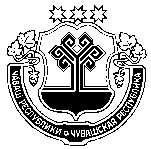 Чувашская  РеспубликаМариинско-Посадскоерайонное Собрание депутатовР Е Ш Е Н И Е 24.01.2020 № С-1/2г. Мариинский  Посад